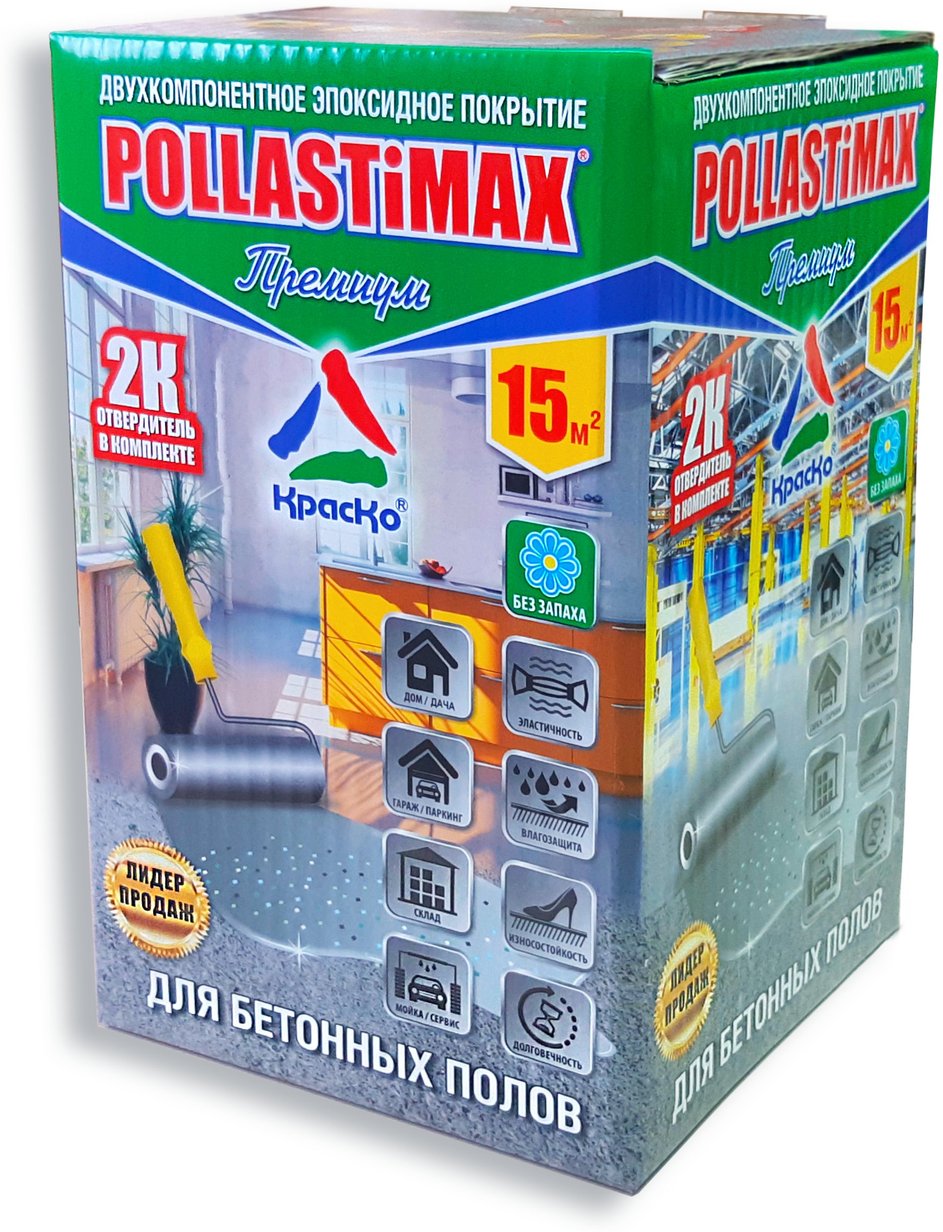 Двухкомпонентное эпоксидное покрытие POLLASTiMAX «Премиум» (готовый набор средств для защитного окрашивания бетонного пола). эластичностьхимстойкость и водостойкостьмаслобензостойкостьударопрочностьотличная растекаемостьпревосходные декоративные качествапростота и удобство нанесениявозможность нанесения слоем до 500 мкм.температура эксплуатации -40˚С до +100˚Свысокий глянецготовый к применению малярный набордекоративные чипсы (флоки) в комплектене содержит ароматических растворителей (без запаха)POLLASTiMAX «Премиум» – износостойкая эпоксидная глянцевая эмаль для бетонных полов, без органических растворителей и запаха. Представляет собой суспензию пигментов, наполнителей в смеси эпоксидных смол и активных разбавителей. Образуемое эмалью покрытие является оптимальным средством защиты цементных стяжек, бетонных и асфальтобетонных полов от воздействия агрессивных сред и абразивного износа, а её превосходная глянцевая фактура придает полам высокие декоративные качества. Материал применяется для окраски как новых, так и старых бетонных полов, а также для бетонных поверхностей, ранее обработанных эпоксидными красками.Назначение:POLLASTiMAX «Премиум» рекомендуется для защитного окрашивания бетонных полов промышленного и гражданского назначения: складских и торговых комплексов, производственных цехов и зданий, общественных помещений, магазинов, ангаров, гаражей, паркингов и пр. Данное покрытие имеет высокий уровень устойчивости к растворам кислот и щелочей, действию моющих средств, минеральных масел, СОЖ, дизельного топлива и бензина, при этом обладает превосходной эластичностью и водостойкостью. Отсутствие органических растворителей обеспечивает комфортный уровень работы с материалом, а сверхмалый расход покрытия позволяет окрасить значительные площади небольшим количеством эмали. Удобный в применении POLLASTiMAX «Премиум» - отличается превосходной растекаемостью по бетонному основанию и возможностью нанесения толстослойного (до 500мкм.) покрытия, что позволяет скрыть мелкие дефекты и неровности окрашиваемой поверхности. Для усиления декоративного эффекта, а также для большего визуального выравнивания пола в комплект поставки POLLASTiMAX «Премиум» входят цветные декоративные чипсы (флоки). КомплектацияВ состав готового малярного набора входит:Основа материала и отвердитель,Шлифованная деревянная мешалка, Защитные перчатки (с двойным латексным покрытием),Малярная кисть . (для окрашивания труднодоступных мест),Цветные декоративные чипсы (флоки), Инструкция по применению.Применение:Поверхность предварительно шлифуется, за счет шлифовки удаляется цементное (известковое) молочко, поверхность получается прочнее и ровнее. Основание должно быть чистое и сухое (влажность основания не более 5%), прочное (на сжатие не менее 15 МПа, прочность на отрыв не менее 1 МПа). Материал может наноситься на подготовленное бетонное основание как без грунтования, так и с предварительной обработкой двухкомпонентной грунт-пропиткой POLLASTiMAX «Упрочняющий» (рекомендуется производителем для получения наиболее эффективного и долговечного результата!).Подготовка и нанесение:Совместить компонент «А» и компонент «В», тщательно перемешать в течение 2-3 минут деревянной мешалкой (из комплекта), дать материалу отстояться 10 минут, а затем еще раз тщательно перемешать (в условиях технической оснащённости, для перемешивания компонентов, рекомендуется использовать низкооборотистую дрель со специальной насадкой). Жизнеспособность приготовленного материала не менее 2 часов при +20˚С. После приготовления, состав наносится на поверхность кистью, валиком или методом безвоздушного распыления. Проведение окрасочных работ следует осуществлять при температуре воздуха и основания от + 5˚С до +35˚С. Второй слой эмали рекомендуется наносить через 8-12 часов. Для обработки углов, примыканий пола и стен, а также различных труднодоступных мест используйте кисть, поставляемую в комплекте. Нанесение цветных декоративных чипсов (флоков) производить на свежеокрашенную поверхность финишного слоя. Пешеходная нагрузка допускается через 24 часа. Окончательная механическая прочность покрытия достигается спустя 3-5 дней после его нанесения. Промывку инструмента проводить растворителями: Р-Универсал, ксилол.Цвет:  Базовый - серый. Расход:  Расход 160-200г на 1м², при толщине покрытия 100 мкм., в зависимости состояния поверхности (практический расход зависит от пористости поверхности, её шероховатости и от метода нанесения).Меры предосторожности:Избегать попадания материала на открытые участки кожи и слизистые оболочки. Использовать индивидуальные средства защиты. После окончания работ необходимо проветрить помещение. Хранение:Состав хранить в прочно закрытой таре при температуре от 0 до +30˚C. Беречь от огня и действия прямых солнечных лучей. Допускается транспортировка материала при температуре до -30˚C.Гарантийный срок хранения – 12 месяцев со дня изготовления.Тара: Масса нетто: компонент «А» - , компонент «Б» - . Внимание! Упаковка оснащена защитными элементами от подделок.Технические данныеСоставсуспензия пигментов и наполнителей в эпоксидном компаундеМассовая доля нелетучих веществ, %99Время высыхания до степени 3 при t (20,0±0,5)°С, ч, не более12Укрывистость в пересчете на сухую пленку, г/кв.м, не более80Прочность пленки при ударе, см, не менее50Прочность пленки при изгибе, мм, не более2Стойкость к статическому воздействию воды при (20,0±2)°С, ч, не менее72Стойкость пленки к статическому воздействию ГСМ, ч72Степень перетира, мкм, не более80